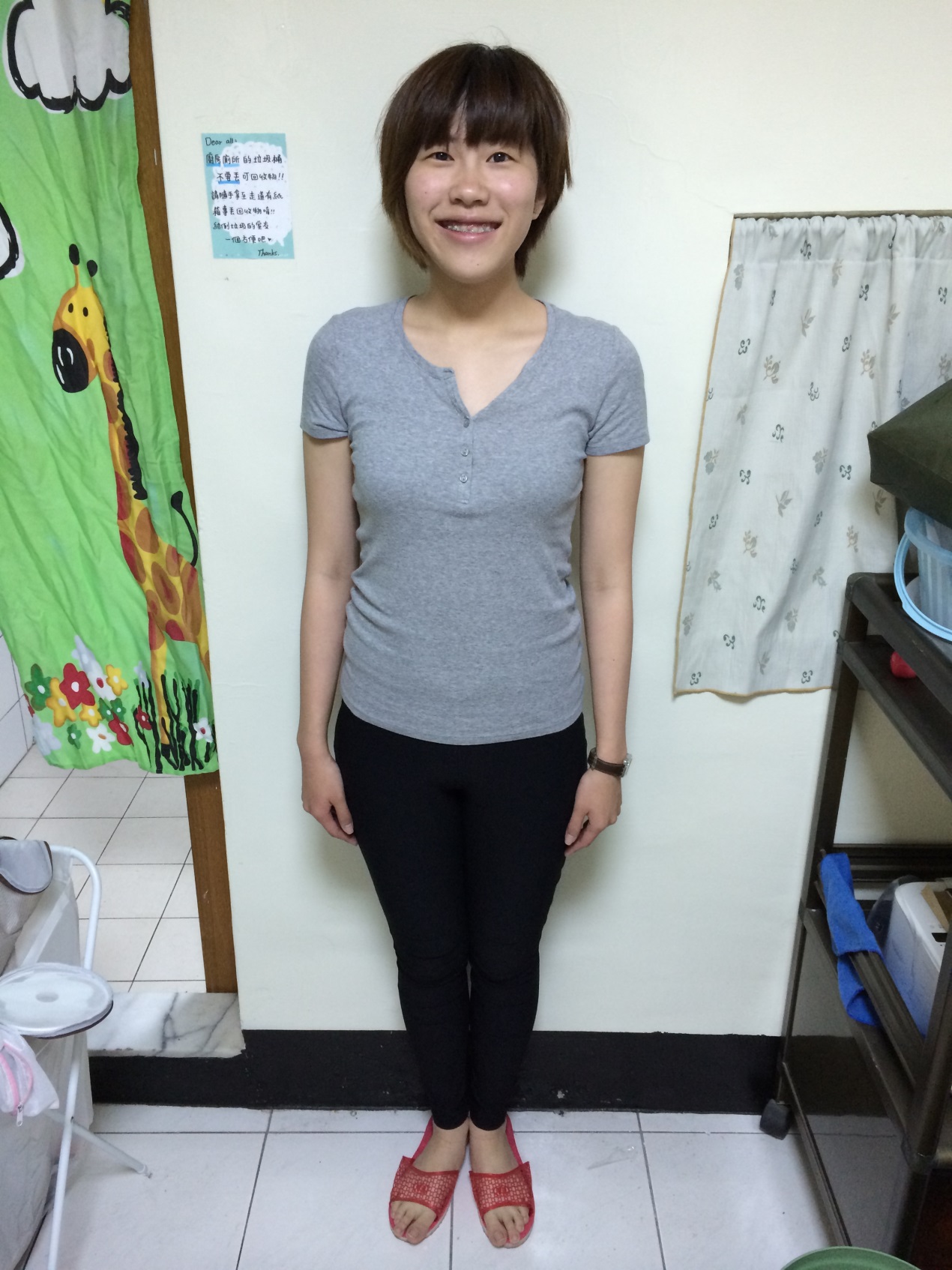 不對稱：可能為長期背包包所致對稱對稱對稱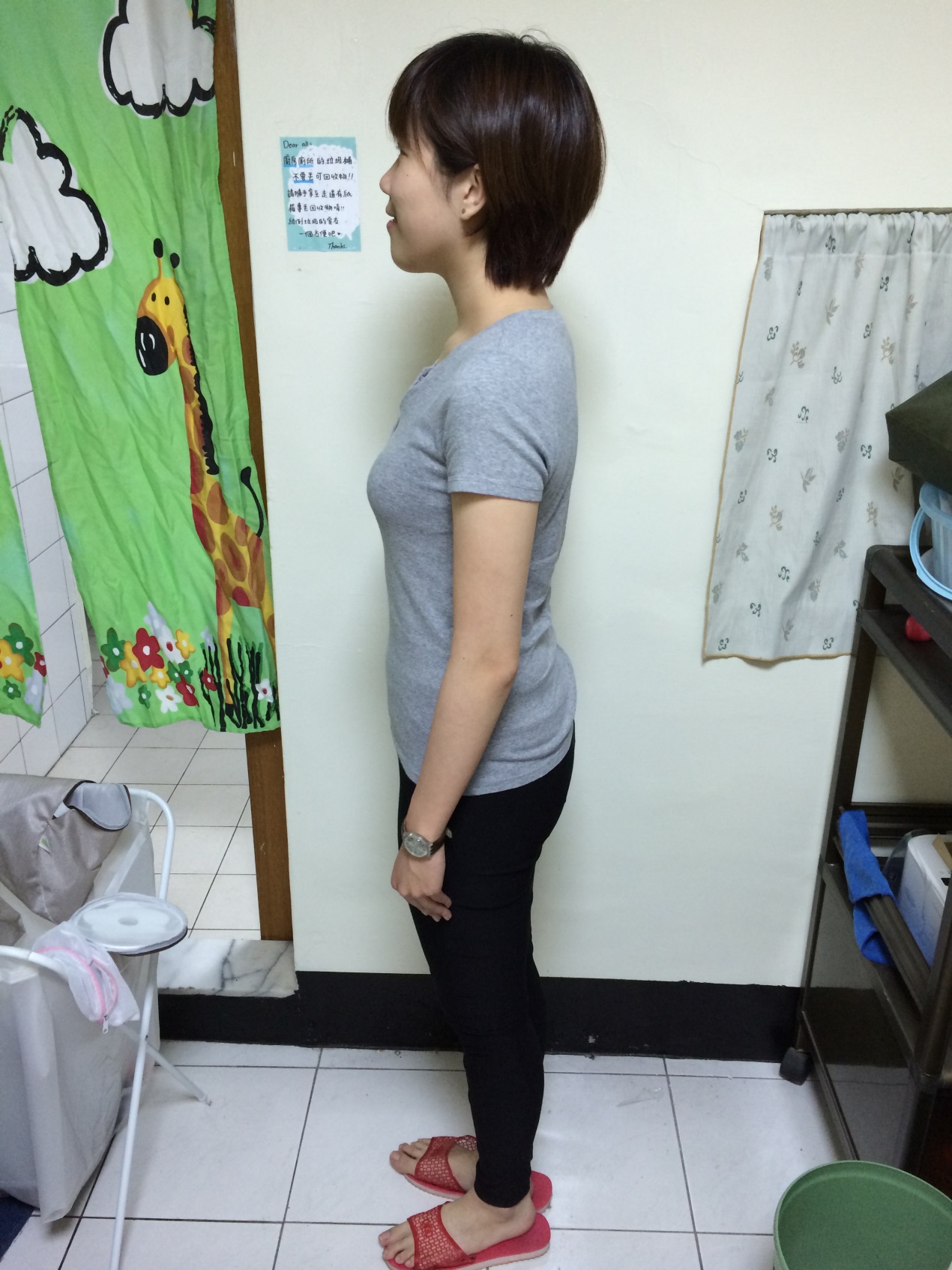 對稱對稱對稱對稱